РЕПУБЛИКА БЪЛГАРИЯ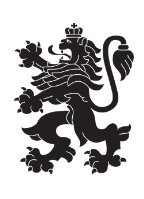 Министерство на земеделието и хранитеОбластна дирекция „Земеделие“ –ПаазарджикКласиране на кандидатите от проведен  конкурс  за длъжността ,,Старши експерт“ Дирекция,, Административно – правна, финансово – стопанска дейност и човешки ресурси“1.М.И. Васева  - вх.№ ЧР-14-89/04.12.23 г.Председател на конкурсната комисия:   /п/                                                                 /Кръстьо Костадинов/